BSB42015 Certificate IV in Leadership and Management Assignment AnswersCourse NameCertificate IV in Leadership and ManagementSubject/module	Innovation 1Assessment method	Written AssessmentWeighting	50%BSBINN301 Units of CompetencyPromote Innovation in a Team Environment InstructionsAssessments should be completed as per your trainer’s instructions.Assessments must be submitted by the due date to avoid a late submission penalty.Plagiarism is copying someone else’s work and submitting it as your own. You must write your answers in your own words and include a reference list. A mark of zero will be given for any assessment or part of an assessment that has been plagiarised.You may discuss your assessments with other students, but submitting identical answers to other students will result in a failing grade. Your answers must be yours alone.Your trainer will advise whether the assessment should be digitally uploaded or submitted in hard copy. Assessments that are digitally uploaded should be saved in pdf format.You must attempt all questions.You must pass all assessments in order to pass the subject.All assessments are to be completed in accordance with WHS regulatory requirements.Assessment 1 – Written AssessmentAnswer each question in as much detail as possible, considering your organisational requirements for each one.Your manager has assigned you to choose four people within your department to make up a team of people that you will need to oversee and guide in order to develop a new customer service communication.Looking for assistanceinBSB42015 Certificate IV in Leadership & Management assignments? You are at the right place. The course reflects the role of individuals working as emerging and developing leaders in a range of industry as well as enterprise. Proving the responsibility for their own performance, individuals at this level and providing leadership, guidance, and support to others. The course is important and which is why university courses are devised as such to make a student understand the subject effectively and efficiently. However, BSB42015 assignments prepared in context to make them understand, become very much complex, lengthy and confusing. Online BSB42015 Certificate IV in Leadership & Management assignment help services are a convenient option because not only they help you submit your assignments on time, but also, they allow you to grasp a good knowledge about the subject. Topics Concerned with BSB42015 Assignments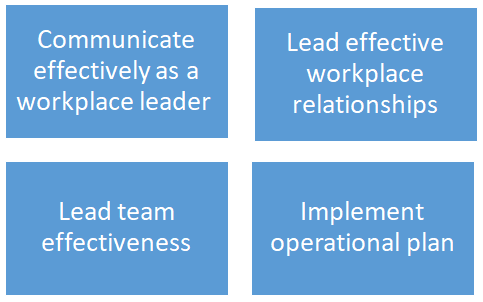 Communicate effectively as a workplace leaderThis unit describes the knowledge and techniques required to communicate effectively as a workplace leader, including understanding the situation, choosing appropriate methods of communication to make the audience understand, and regularly following-up to achieve the targets.BSB42015 Certificate IV in Leadership & Management assignment experts make sure the students submit their assignments on time to avoid any difficulty. Lead effective workplace relationshipsThis unit describes the skills involved to communicate and consult relevant advice or knowledge with the team members, developing their trust and maintaining effective networks with some good people with different specialising skillset.BSB42015 assignment services help students to never miss their deadlines. Lead team effectivenessThe unit primarily concerns teams or working together as a group to perform any task to achieve the goals of either the group or an organisation. It also promotes team cohesion, motivating and developing teams, thereby, facilitating effective communication among the members.BSB42015 Certificate IV in Leadership & Management assignment services online help students to excel in this unit. Implement operational planThe unit concerns about the working or the operational areas of the business organisation. Basically, implementing the operational plan requires monitoring and adjusting operational performance, which subsequently could be achieved by planning resources, maintaining components and providing reports on the ongoing performance. Online BSB42015 Answers  for Certificate IV in Leadership & Management assignment help service provider acts as stress-relief for many students. Liam of Monash University in his own words says, “At the time of admissions, I was quite excited to be a part of this course but once the classes started, I was finding it very difficult. I usually gathered around the professors after the class to discuss some of the topics that I was not clear about. But it was not good enough because I tend to get confused between so many terms and topics. The major concerns were the assignments which revolved around many case study scenarios and that was too much for me to handle. The core units and its electives added extra pressure on me. Some of the report writing required a knack for expertise and knowledge. This is what made me reach out to online BSB42015 answers for Certificate IV in Leadership & Management assignment help service. I am finally glad to say I was not disappointed.” Yes, there are many students like Liam who are involved in part-time jobs and extra activities which makes it hard for them to meet their assignment deadlines.My Assignment Services has hundreds of professional experts who have already delivered top rating assignments since over a decade. The content that these assignment services deliver is original, plagiarism-free and error-free as well. Hence, it is a solution to BSB42015assessment answers for your assignments.